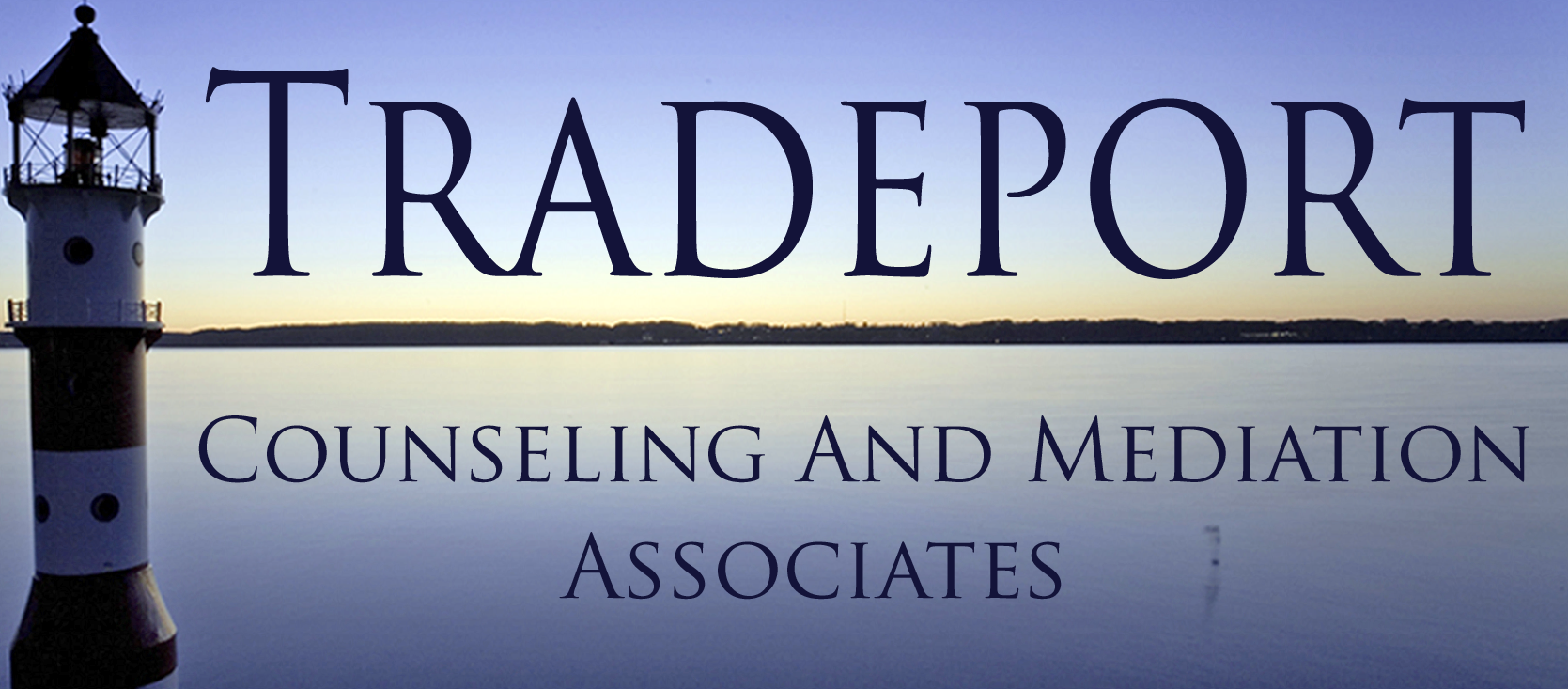 CONSENT TO RELEASE OF INFORMATION FORMI ____________________________________ hereby authorize Tradeport Counseling and Mediation Associates, PLLC, andName:_____________________________________________________________Address:___________________________________________________________City/State/Zip:______________________________________________________Name:_____________________________________________________________Address:__________________________________________________________City/State/Zip:______________________________________________________To release to each other any/or all medical or psychological information they have concerning myself and/or following minor child (children) of whom I am the parent or legal guardian.Child Name:_____________________________________________DOB:___________Child Name:_____________________________________________DOB:___________Child Name:_____________________________________________DOB:___________I understand this information is essential to the continuity of care for the above named individuals and will be kept confidential and used for professional purposes within the office only. Date:____/____/____Signed:____________________________________________Date:____/____/____	Clinician Signature_________________________________